แบบแจ้งรายละเอียดนักศึกษาฝึกงานวิชาชีพนักศึกษาจะต้องแนบผลการเรียน  ณ  วันที่ยื่นใบสมัคร  ของสาขาวิชาที่ระบุคะแนนตัวอักษรด้วยส่วนที่ 1 ข้อมูลนักศึกษา1.  ชื่อ – นามสกุล  นาย/นางสาว......................................................................รหัสประจำตัว.........................................     Mr./Miss.....................................................................................................................................................................(เขียนด้วยตัวพิมพ์ใหญ่)     ชั้นปีที่...........สาขาวิชา...............................................คณะ.......................................... ภาคปกติ    ภาคสมทบ     จำนวนหน่วยกิตที่สอบได้ปัจจุบัน..................................หน่วยกิต   ระดับคะแนนเฉลี่ย..............................................     ฝึกงานวิชาชีพในภาคการศึกษาที่...................................………...........ปีการศึกษา.......................................................2.  ที่อยู่  เลขที่......................ถนน......................................ตำบล/แขวง..................................อำเภอ/เขต.......................     จังหวัด..................................รหัสไปรษณีย์.................................โทรศัพท์...........................E-mail............................3.  ที่พักในภาคการศึกษานี้  (สำหรับกรณีเร่งด่วน)     ที่อยู่  เลขที่......................ถนน......................................ตำบล/แขวง..................................อำเภอ/เขต......................     จังหวัด..................................รหัสไปรษณีย์.................................โทรศัพท์...........................E-mail............................4.  ผู้ปกครองนักศึกษาหรือผู้ที่สามารถติดต่อได้       ชื่อ – นามสกุล.....................................................................................ความสัมพันธ์กับนักศึกษา...............................     ที่อยู่  เลขที่......................ถนน......................................ตำบล/แขวง..................................อำเภอ/เขต......................     จังหวัด..................................รหัสไปรษณีย์.................................โทรศัพท์...........................E-mail............................5.  ความสามารถพิเศษ หรือกิจกรรมนักศึกษา..................................................................................................................     ....................................................................................................................................................................................      ....................................................................................................................................................................................6.  ความสามารถทางภาษา     ภาษา..............................................ระดับ............................ความสนใจทางด้านวิชาการเฉพาะด้าน...........................     ....................................................................................................................................................................................     ....................................................................................................................................................................................      (ลงชื่อ)........................................................ผู้สมัคร(นักศึกษา)            						 (...............................................................)            						 วันที่............../......................./.................ชื่อสถานประกอบการที่ต้องการสมัคร................................................................................................................................สถานที่ตั้ง...........................................................................................................................................................................โทรศัพท์........................................................................โทรสาร.........................................................................................อีเมลล์...........................................................................ชื่อเว็บไซต์………………………………………………………………………….ส่วนที่ 2 ผลการพิจารณา  (สำหรับสาขาวิชาพิจารณา)(โปรดทำเครื่องหมาย  ลงใน (     )  หน้าข้อความที่ตรงกับความเป็นจริงของท่าน)ภาควิชาหรือสาขาวิชาได้พิจารณาความเหมาะสมของนักศึกษารายนี้แล้ว ขอแจ้งผลการพิจารณาดังนี้	(     )  ให้ไปฝึกงานวิชาชีพตามระยะเวลาที่กำหนดได้	(     )  รอพิจารณาในโอกาสต่อไป	(     )  อื่น ๆ โปรดระบุ ....................................................................................................................................................................         ....................................................................................................................................................................   (ลงชื่อ).............................................................                                                                          (...........................................................)   						                              อาจารย์ที่ปรึกษา วันที่.................../........................./....................   (ลงชื่อ).............................................................                                                                         (...........................................................)   					                   อาจารย์ประสานงานสหกิจศึกษาและฝึกงานวิชาชีพประจำสาขาวิชา วันที่.................../........................./....................   (ลงชื่อ).............................................................                                                                          (...........................................................)   							                      หัวหน้าสาขาวิชา วันที่.................../........................./....................เหมาะสมไม่เหมาะสมโปรดระบุ1.  ความพร้อมทางวิชาการ(     )(     ).............................................................................2.  ความประพฤติ  (     )(     ).............................................................................3.  ความรับผิดชอบ  วุฒิภาวะ(     )(     ).............................................................................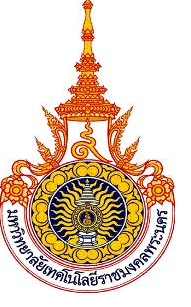 